UNIT 2 GRAMMARToo / EnoughToo vol dir “massa”.S’utilitza sempre davant dels adjetius o adverbis que modifica.
This exercise is too easy.
Aquest exercici és massa fàcil.

He arrived too late.
Va arribar massa tard.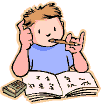 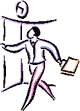 Darrera l’adjectiu pot anar "to" més un verb en infinitiu.
He's too young to drive.
És massa jove per conducir.


He's too weak to lift that ball.
És massa feble per aixecar aquesta bola.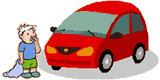 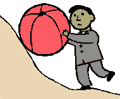 S’utilitza amb sustantius, significa "massa/es" i va sempre seguit de many o much, depenent del tipus de sustantivo contable o incontable.There are too many people.
Hi ha massa gent.

There is too much shadow.
Hi ha massa ombra.Enough equival a "suficientement".S’utilitza sempre després dels adjetius o adverbis que modifica.I arrived early enough.
Vaig arribar suficientement d’hora.També pot anar seguit de "to" més un verb.He isn't old enough to drive.
No és suficientement gran com per conduir.

He isn't strong enough to lift it.
No és suficientement fort com per aixercar-ho.Si s’utilitza amb sustantius, significa "suficient/s" i va sempre abans.There aren't enough chairs.
No hi ha suficients cadires.

There isn't enough light.
No hi ha suficient llum.